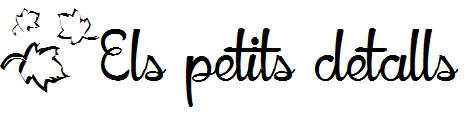 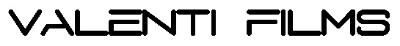 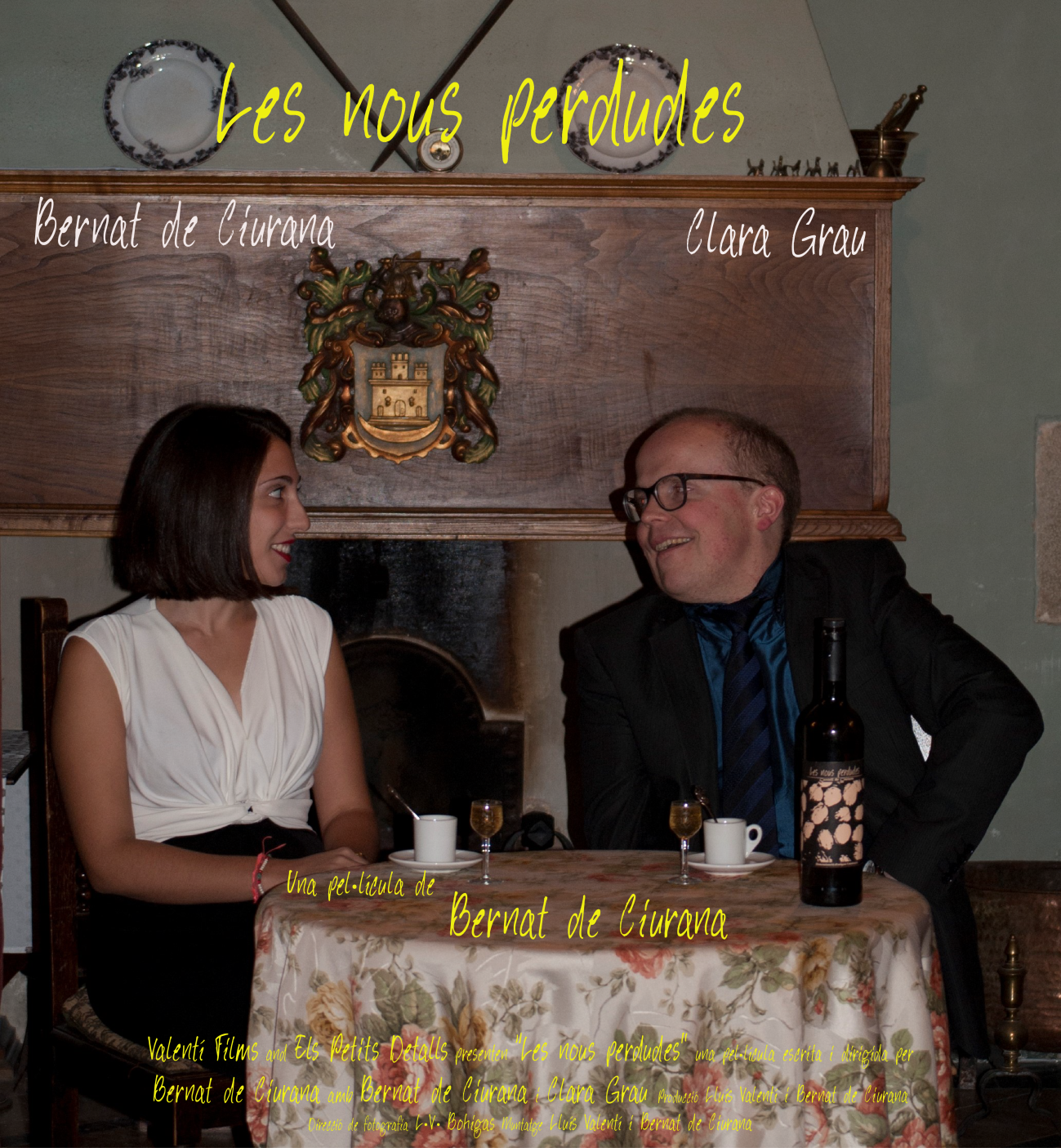 Una regressió a la infància.Un homenatge a la vida rural, Riudellots de la Selva. LES NOUS PERDUDES és el primer curtmetratge de Bernat de Ciurana. És una comèdia romàntica que ens parla de l’art de saber apreciar els petits detalls que la vida ens regala. El film és un homenatge al poble de Riudellots de la Selva, un homenatge a la memòria de l’avi del director, Dalmau de Ciurana Francesch, descendent directe dels fundadors de Riudellots de la Selva. La casa mostra a la seva façana la inscripció “Cuartel N 1” i conserva valuosa documentació dels orígens del poble. El film desenvolupa una regressió a la infància, en un idíl·lic ambient rural.  SinopsisDalmau de Ciurana Codina és un bon vivant. Actualment treballa de periodista freelance de guies de viatges. Un bon dia, rep la  trucada de la Céline Valentí Chenal, la licorista-enòloga que treballa al Celler-Castell de Ciurana, qui li comunica que el seu avi ha mort, i com que ell és l’únic hereu del Mas Castell de Ciurana ha de tornar al poble. Però ell, només busca l’amor.  Sobre el directorBernat de Ciurana va néixer el 22 de setembre de 1982. La veritat és que d'aquell dia no se’n recorda de gaire res. 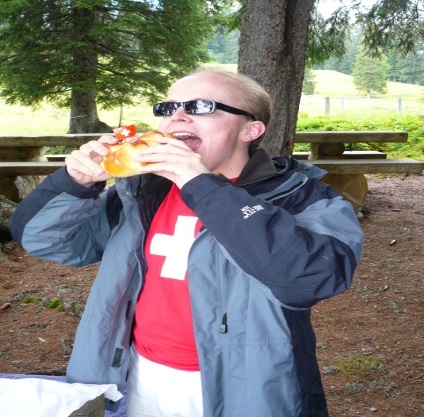 Actualment, fa quelcom per la UVic-UCC. Paral·lelament, té diversos projectes personals i professionals.Recentment ha creat la petita productora Els petits detalls.  Com que li agrada valorar els petits detalls, que d'altra banda, són a tot arreu de les nostres vides i ens envolten cada dia, ha decidit llençar-se a la piscina. És  conscient que el seu primer curtmetratge Les nous perdudes pot agradar a una part del públic, o viceversa. D’altra banda, convindria ressaltar que tot producte té el seu públic. Com molt bé diu una de les seves cançons de capçalera... La vida és bonica, però a vegades complicada. És per això que hem cregut oportú obrir un petit espai on poder donar sortida a diferents continguts audiovisuals que apostin clarament pels petits detalls que fan que la vida sigui bonica.En Bernat, sempre ens diu, tal i com li deia el seu avi: "A la vida hi haurà a qui agradaràs i a qui no, la vida és així, i no podem fer-hi res per canviar-ho. Pensa, però que intentar caure bé a tothom és impossible”.L’actriuCLARA GRAU, la coprotagonista, es estudiant de medecina a la Universitat de Girona, i té una profunda vocació d’actriu, que l’ha portat al Galliner a estudiar interpretació. Des de nena ha participat al grup de Teatre del seu poble. 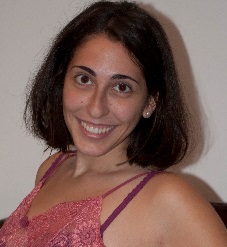 Les nous perdudes, és el seu primer treball fora de Calella i el seu primer treball cinematogràfic.   Repartiment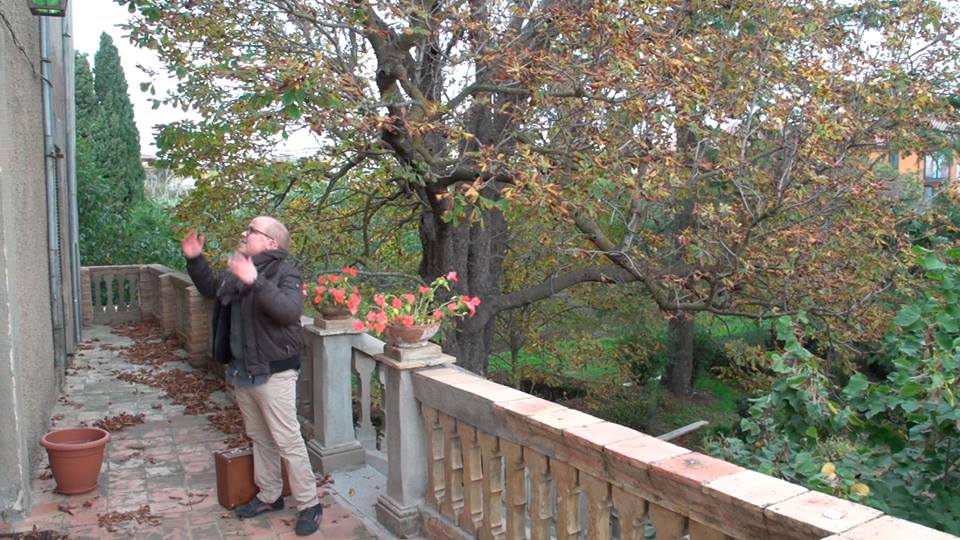 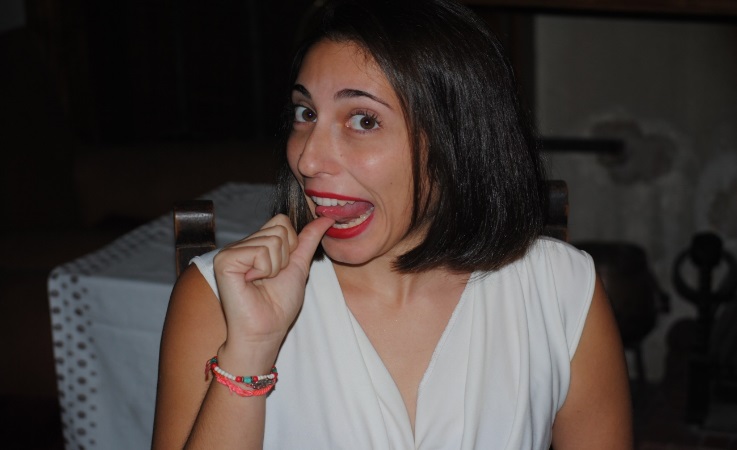 Bernat de Ciurana és Dalmau de Ciurana Codina                                        Clara Grau és Céline ValentíNo ens atrevim a moltes coses perquè són difícils, però, són difícils perquè no ens atrevim a fer-les.En la tempesta és quan es coneix el bon pilot.Sèneca (c. 4 a.C.-65 d.C)El rodatge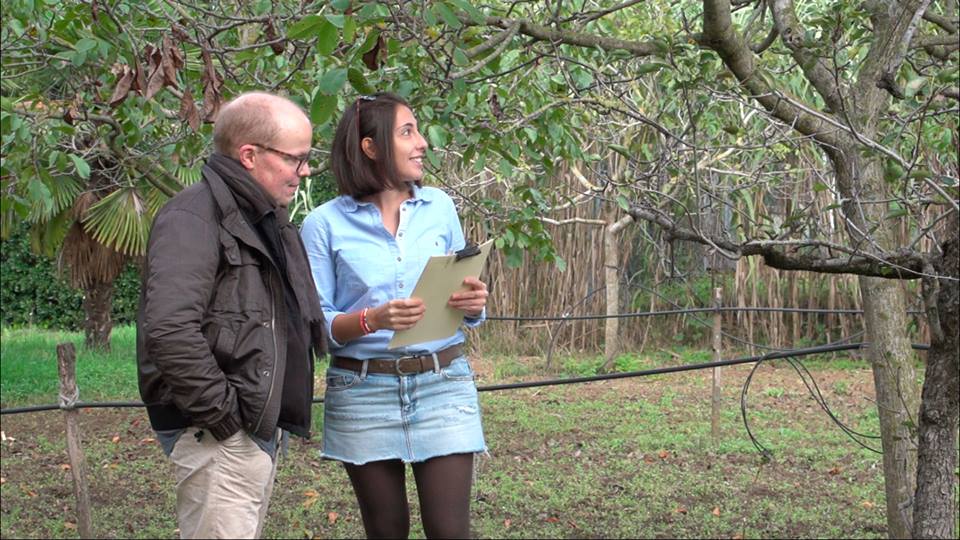 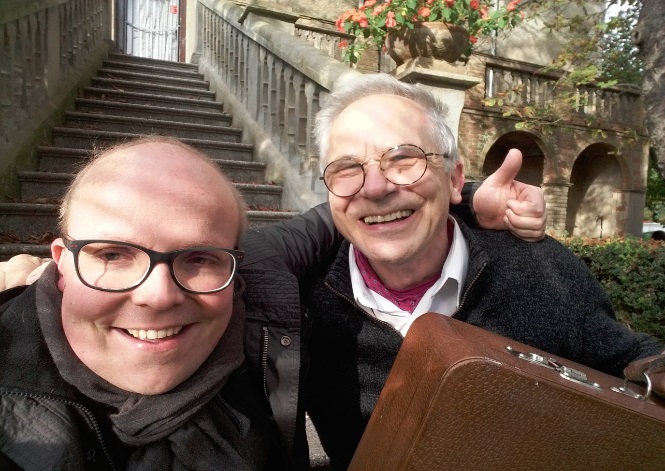 ©Els Petits Detalls i Versus FilmsBernat de Ciurana (Director) i Lluís Valentí (ajudant de direcció) Bernat i Clara actorsEl rodatge va tenir lloc al poble de Riudellots de la Selva, situat a la comarca de La Selva (Girona). Una població vital en la infantesa de l’artista. De Ciurana estiuejava al poble. Actualment, gaudeix de Riudellots tots els caps de setmana i les vacances de Nadal. Fitxa tècnica:Director					Bernat de CiuranaSubdirector				Lluís ValentíDirector de fotografia			L. Bohigas Càmera					Lluís ValentíGuió					Bernat de CiuranaProducció				Versus Films 						Els Petits DetallsMuntatge				Lluis Valentí						Bernat de CiuranaMúsica					Audio Library  Localitzacions				Família Ciurana, Jaume Juhé i Valentí Films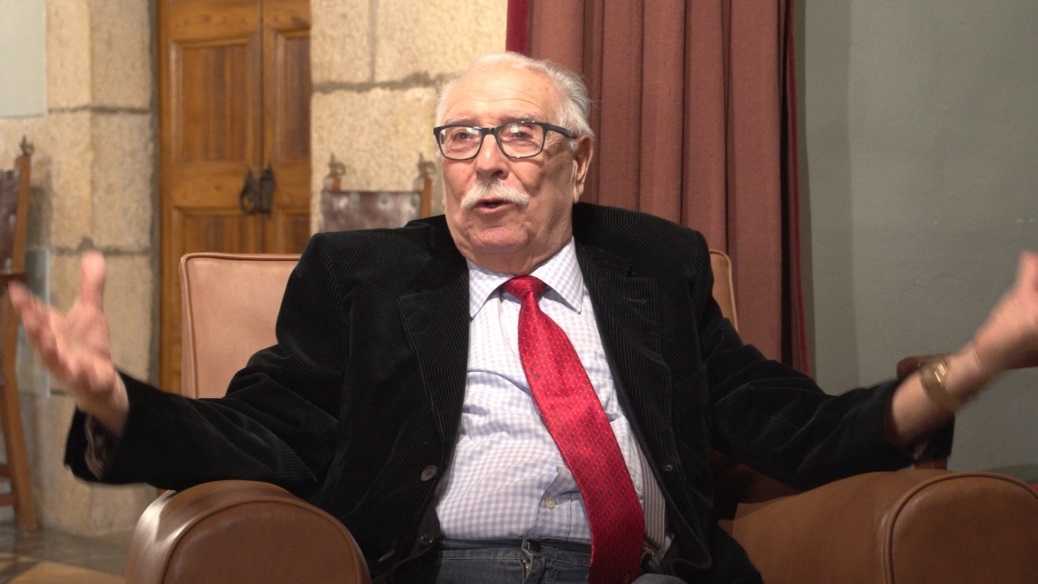 A la memòria de: Dalmau de Ciurana Francesch“Moltes gràcies, avi. Et recordarem sempre”Les nous perdudes és un homenatge al poble de Riudellots de la Selva, a la infantesa de l’artista, i sobretot és un homenatge a la memòria de l’avi del director, Dalmau de Ciurana Francesch.CURRÍCULUM VITAE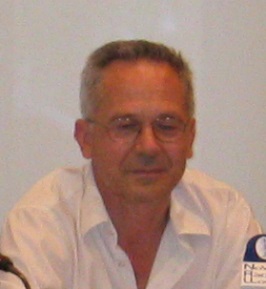 LLUÍS VALENTÍ BOHIGASProductor executiu a Valenti Films i Versus Films. BARCELONAlluis@valentifilms.com  www.valentifims.com +34 633 755166FORMACIÓ1994	DOCTOR en Historia de l’Art a la Universitat de Barcelona, amb llicenciatura de la Universitat Autònoma de Barcelona. 1982	Diplomat en Historia y Estètica del Cine a la Universidad de Valladolid.DOCÈNCIA UNIVERSITARIA1993	Professor de crítica i estètica del cinema a la Casa de Cultura de Girona. 1988	Professor de Estructura i Estètica del cinema clàssic americà, curs 1897-88, Universitat Autònoma (UAB)CÀRRECS INSTITUCIONALS2012	Funda de ARP de Catalunya (Autores Realizadores Productores)2009-10	Relacions de la Acadèmia catalana amb l’Acadèmia de Hollywood.2009-10	Creador i director Catalan Speaking Films & Award in Hollywood.2008-10	Fundador i membre de la directiva de la Acadèmia del cinema Català. 2008-09	Creador del Circuit Autor (circuit d’exhibició) 2006-14	Iniciador i membre de Kalimago, productora i distribuïdora francesa.2006-12	Delegat a la FERA (Brussel·les) representant a Catalunya i ocasionalment a l’associació espanyola. 2007-09	Creador del Circuit Cinemes Paradís.2005-15	Director de la distribuïdora Versus Films 2004 	Constitueix i presideix Girona Filmmakers. 2002-06	Director dels Premis Barcelona de cine (Gran Teatre del Liceo i TV3) 1996 	Constitueix Girona Filmcommission. 1995-14	Membre de la Junta directiva del Col·legi de directors de Catalunya.1989-15	Director del Festival de cinema de Girona FILMOGRAFIA LLARGMETRATJES (producció)2015 LA HABANA Y BARCELONA. ESPLENDOR Y RUINAS de Lluís Valentí 2014 EL ÚLTIMO TABÚ de Lluisa Mora2014 ÉRASE UNA VEZ (Explica’m un conte) de Joan Vila Carbonell2014 HISTORIAS DE LA HABANA EN BARCELONA de Lluís Valentí2013 HIPOTECADOS d’Ester Bertran 2013 PARTOS NATURALES. BIENVENIDO A CASA d’Ester Bertran y Anna Cañigueral2012 ESSA MALDITA VONTADE DE SER PASSARO de Paula Fabiana2010 HAMMADA de Anna Maria Bofarull2010 YANKUBA d’Emanuele Tiziani2010 CIUDAD OCULTA de Andrés Bujardón2009 RES PUBLICA de Nunes2007 AZAÑA de Santiago San Miguel con TVE i TVC. Premi Gaudí d’interpretació.2007 A LA SOLEDAD de Nunes, con TVC.2001 AMIGOGIMA de Nunes. Con TVC. Seleccionada en el Festival de SitgesFILMOGRAFIA DOCUMENTALS2012	Carmelitas en el d. XXI de Laia Fàbregas2011	Cugat, el rei del mambo de Raul Busquets2011	Mind the Strip de Cristina Valentí2009	501 de Laia Fàbregas2007	La fiesta de los muertecitos de Lluís Valentí2005	Oficis tradicionals de Laia Fàbregas2004	Masies catalanes dels segles XVI i XVIII, de Laia Fàbregas i Lluís Valentí2003	L’esplai a Riudellots2002	Homenots de Riudellots (Personatges de Riudellots)2001	Esportistes de Riudellots2001	Riudellots. Imágenes (Clip)1998	Girona turística (15')1998	Localitzacions. Comarques gironines. (60')1996	La tradició moderna. Arquitectura i urbanisme. Documental para Col·legi d’Arquitectes de Catalunya.1986	El romànic a la comarca de la Selva de L. ValentíFILMOGRAFIA CURTMETRATJES2016	Roberto Bolaño, de Lluís Valentí2010	La tortura per l’esperança, de Martin Huber, amb música de Klaus Huber2003 	El General Matamoskàs, de Lluís Campderrich i protagonitzat per Nanu Ferrari.2003 	A.M. Serveis de producció per la Companyia es Grata d’Andorra.2000 	Metàfora de la creació (35mm) de Lluís Campderrich.1999 	Puta de oros (35mm) de Miquel Crespi. 	Seleccionat a festivales internacionals de categoria “A”, Berlín, Sundance, Cannes i Toronto. 	Prenominat als OSCAR, Academia de Hollywood.1998 	Cor pres (35mm), de Josep Farràs. Sis mesos en cartellera a Barcelona 1995 	Panteix, (35mm) de Lluís Valentí. 	Distribuït per Lauren Film; 52 setmanes consecutives en cartellera a Barcelona i Madrid; emès per TVE, Vía Digital i la RAI italiana, seleccionat i premiat en diversos festivales internacionals.FILMOGRAFIA PRODUCCIÓ ASSOCIADA (curts)2003 	Why This War Perquè aquesta guerra. AAVV (Digital)1998 	Walter y sus modales (16mm) de Miguel Puertas.1997 	Inocencia, un juego de niños (35mm) de Josep Puigvert.1995 	La sempiterna esperanza (35mm) de Josep Puigvert.1994 	Verónica (35mm) de Lluís Baldomero. 1994 	Dibujos en un plato (35mm) de Carles Millán.SPOTS PUBLICITARIS (resumen)Spots para: TV3, Argentina, Festival de cine de Girona en 35 mm.Tràilers para cine. Corporatius.DISTRIBUIDOR501……......................………………………	Distribució + Producció¿Dónde se nacionaliza la marea?....	DistribucióA la soledad…………..................…………	Distribució + Producció A.M.……………………................………..	Distribució + Producció Amigogima…………...............…………	Distribució + Producció Azaña…………………….............………..	Distribució + Producció Bes Vakit………………...................……	DistribucióBlue Tango……………...............………	DistribucióCentenari……………................………	DistribucióCiudad oculta……………............………	Distribució + Producció Corpres…………….......................………	Distribució + Producció Desechos………….................…………	DistribucióEl este de la brújula……….............…..	DistribucióEl Norte………………......................……	DistribucióEl séptimo sentido………...............…..	DistribucióEns veiem demà………....................….	DistribucióEsa maldita voluntad de ser pajaro.....	DistribucióEl General Matamoskas ...................	Distribució + Producció Hammada…………..................………….	Distribució + Producció Homenaje Metafora de l’inspiració ........	Distribució + Producció Il nous faut regarder ……….............….	DistribucióKosmos…….....................………………..	DistribucióLa tortura por la esperanza  ...........	Distribució + Producció Las fronteras de la noche ................	DistribucióLo más importante de la vida .........	DistribucióLokas …………..........................…………	DistribucióMadres de mayo………..................…	DistribucióMasies catalanes……….....................	Distribució + Producció Masones, los hijos de la viuda  ........	DistribucióMind the Strip………........................…	Distribució + Producció Noche de vino tinto……................……	DistribucióOficis tradicionals……….................…	Distribució + Producció Onyar…………..........................…………	Distribució + Producció Panteix……………..................…....……	Distribució + Producció Puta d’oros…………………...................…	Distribució + Producció Res publica……………….............……	Distribució + Producció Scruff / Rovelló. Halloween..........	DistribucióScruff . Sueño de una noche ..........	DistribucióSilencio roto (Broken silence) ..........	DistribucióSilencis…………......................…………	DistribucióThe Frost………….…....................………	DistribucióUrbi et Orbe…………………...............…	DistribucióWalter y sus modales………............…	Distribució + Producció Yancuba ...................……………………	Distribució + Producció EDITOR LLIBRES1995-2007	Catàleg del Festival de cinema de Girona (12 títols)2005	Amigogima de Nunes2009	A la soledat de Nunes2010	Res publica de Nunes2010	501 de Laia Fàbregas2011	Cabaretera de Nunes2012	Vacances a Barcelona de Lluís Valentí i Silvia Garcia Argente2013	Kamasutra en Verso d’Amparo ParraAUTOR2015	La Habana y Barcelona. Esplendor y ruinas (llargmetratge)2014	Historias de La Habana en Barcelona (llargmetratge)2012	Vacances a Barcelona (llibre, coautor)2008	Masies catalanes dels segles XVI, XVIIV y XVIII (documental, co-autor)2007	La fiesta de los muertecitos (documental)1994 	Panteix (curtmetratge)1982	El romànic a la comarca de La Selva (documental)PERIODISTARadio Nacional de España – TVE (contracte)Revista Presencia (Col·laborador habitual).Diari de Girona (Contracte)Altres (Col·laborador)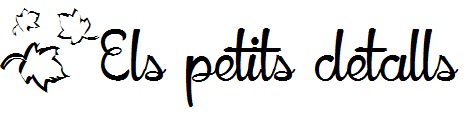 